DOKUMENTASI PENELITIANPeneliti membagikan kuesioner untuk mengukur motivasi berkonsultasi pada siswa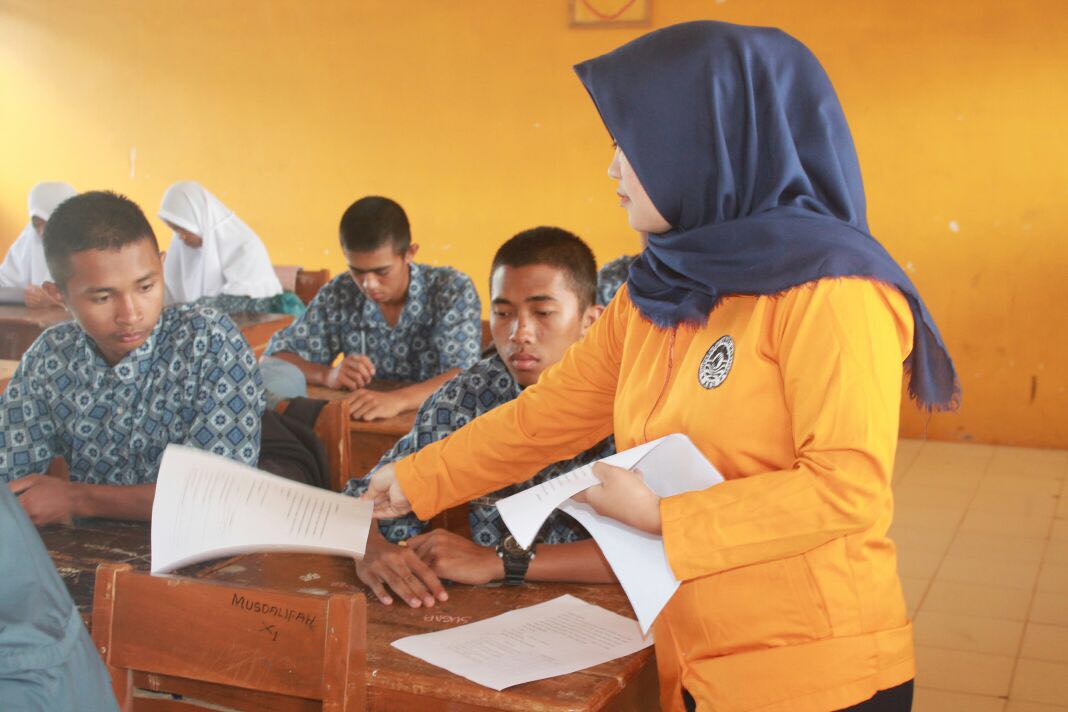 Peneliti memperhatikan pengisian kuesioner oleh konseli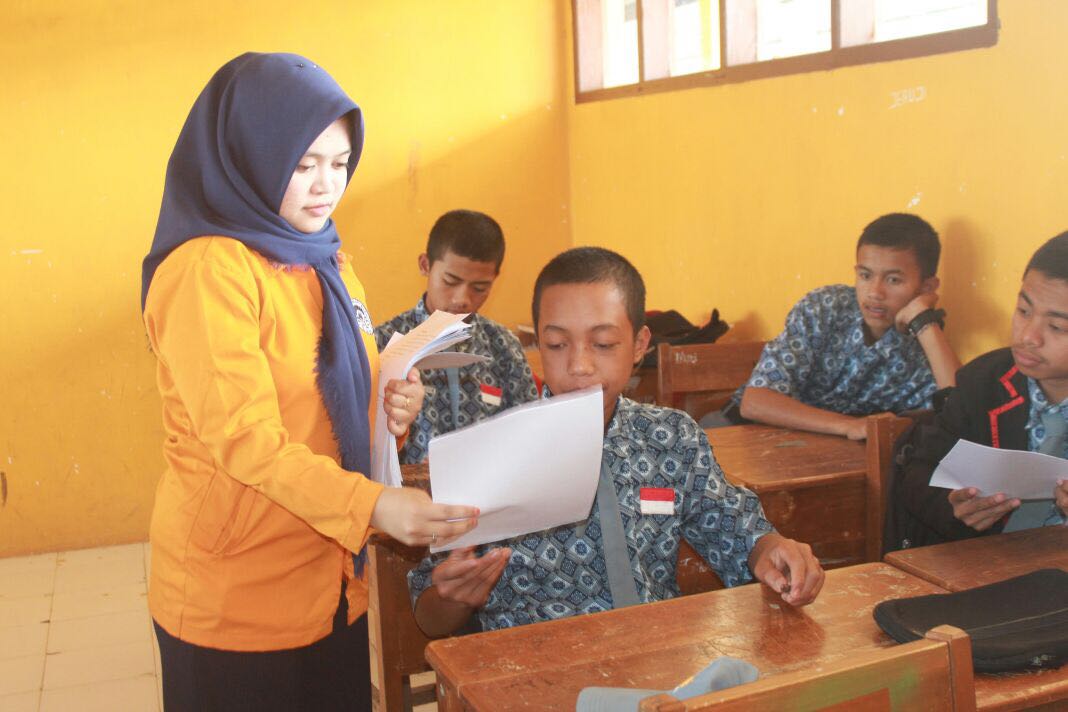 Pelaksanaan Motivational interviewingPeneliti membangun hubungan baik dengan konseli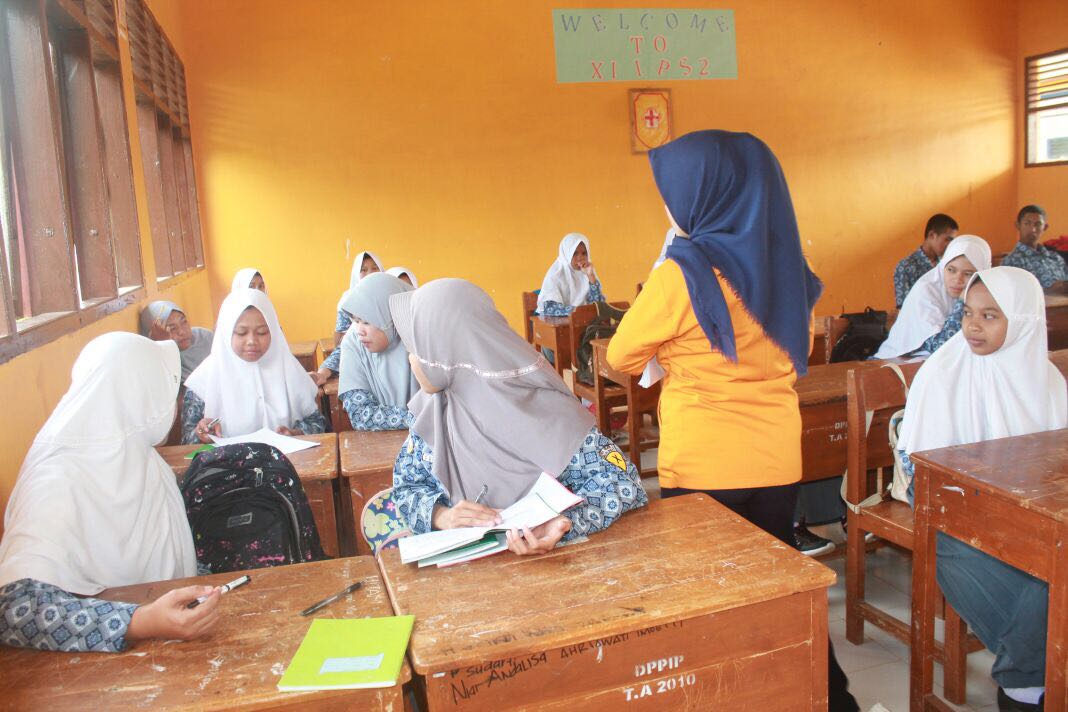 Konselor melakukan setting agenda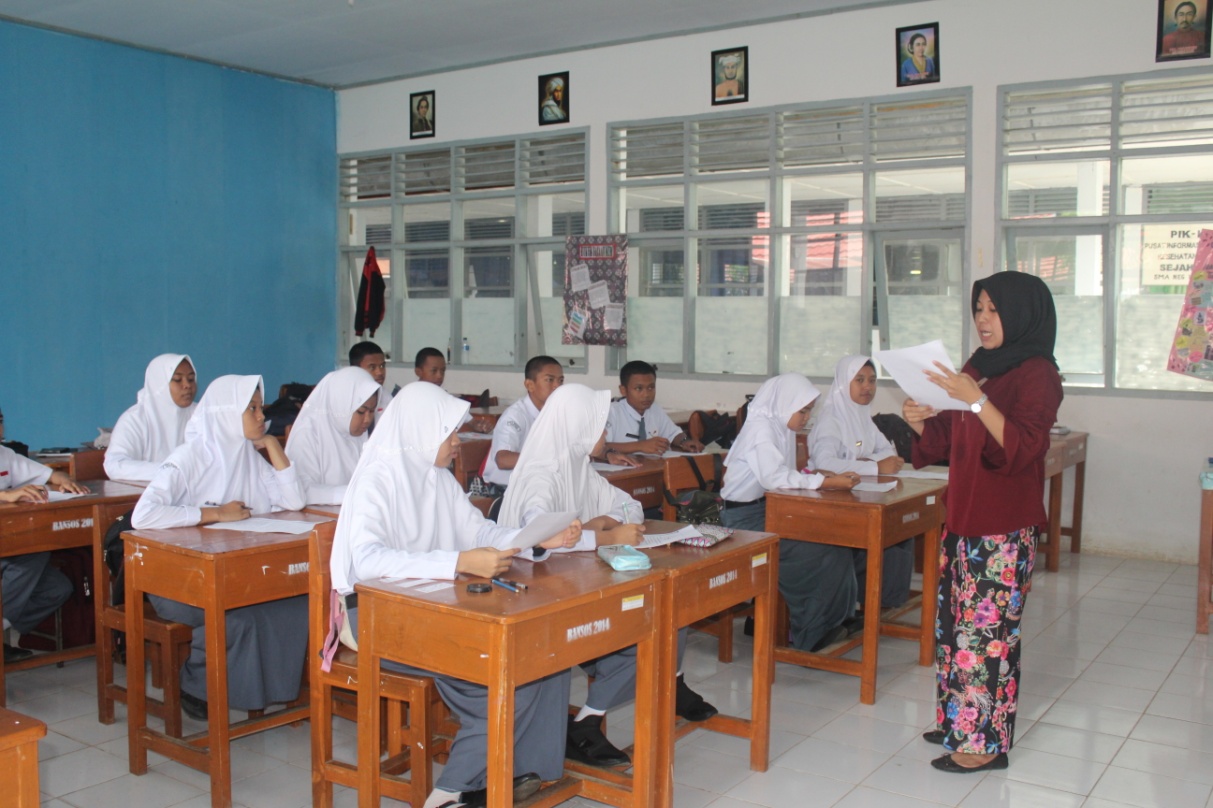 Penialai kesiapan untuk berubah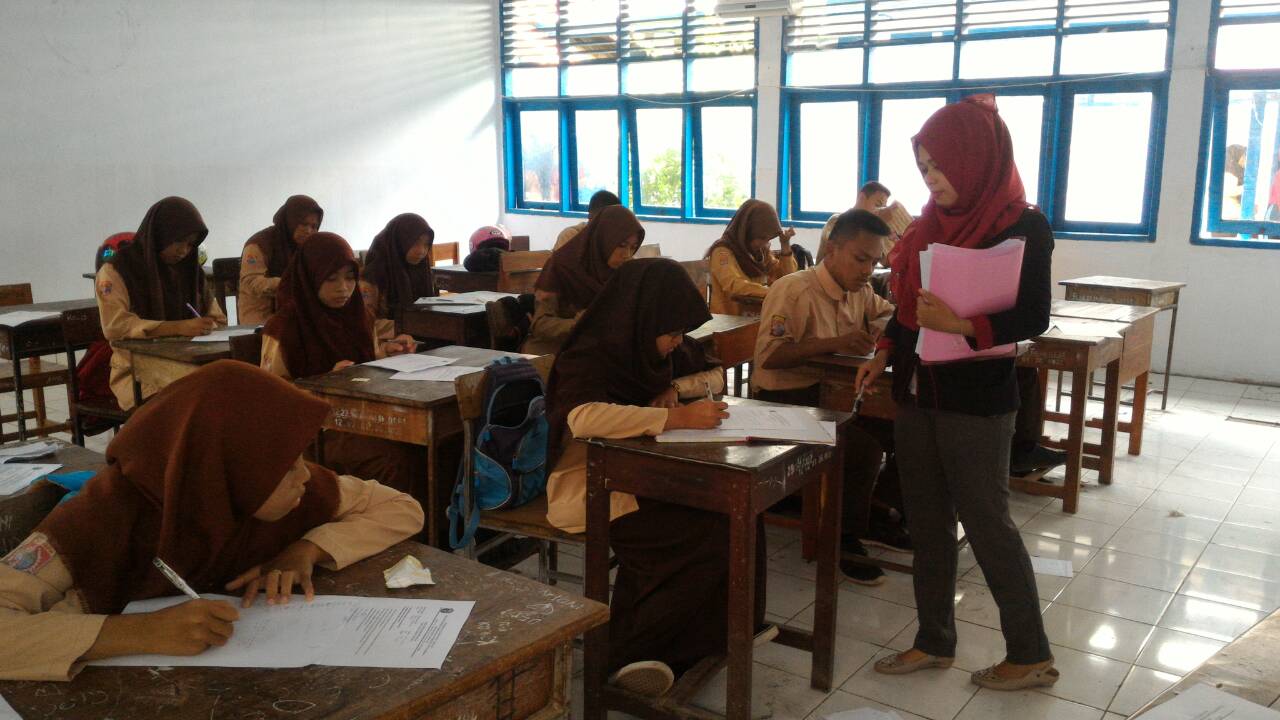 Identifikasi ambivalensi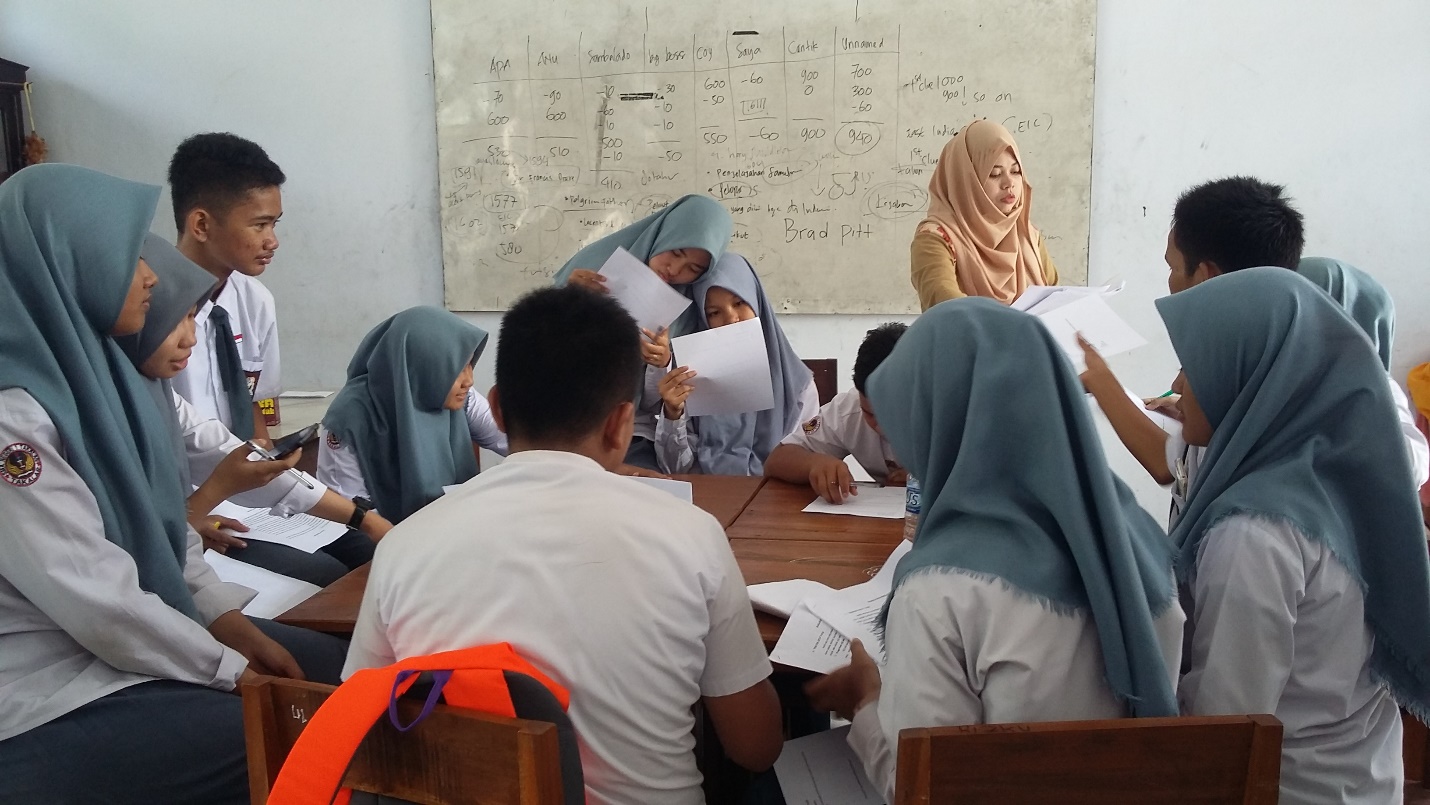 Memperoleh pernyataan self motivation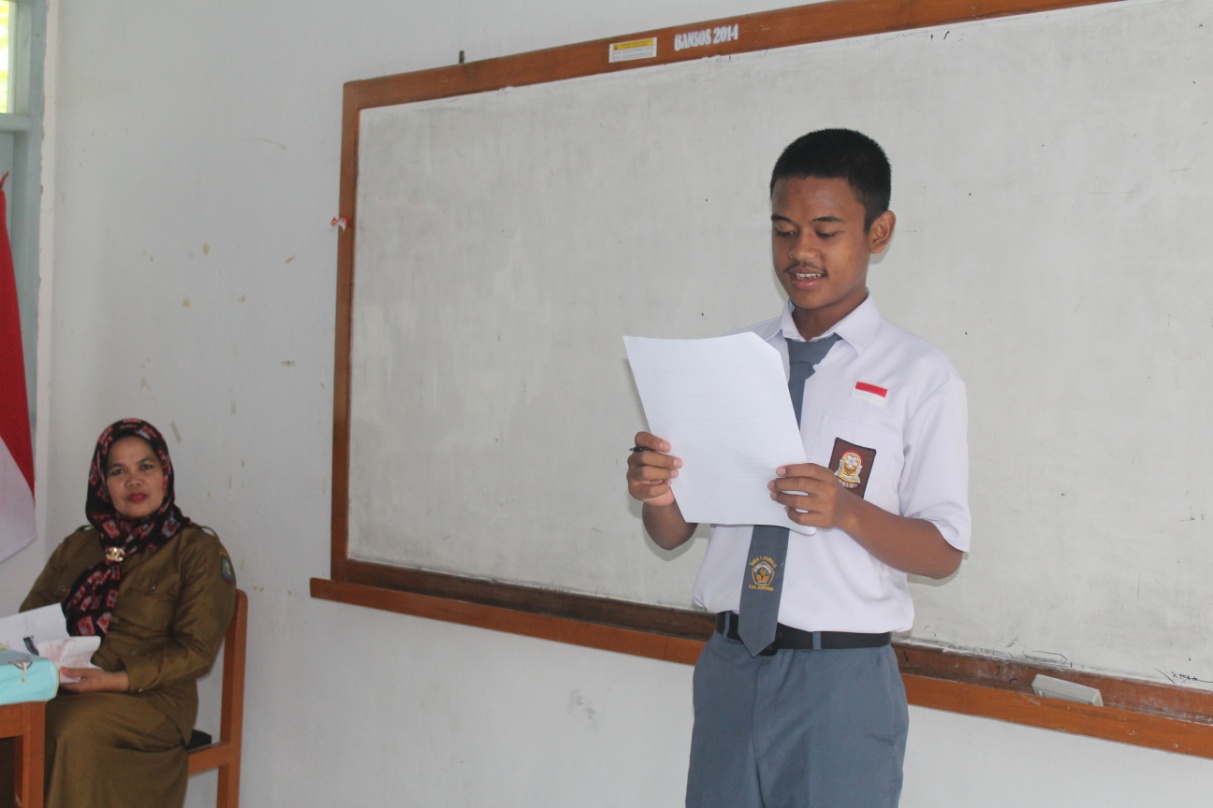 Fokus bergeser (shifting the focus)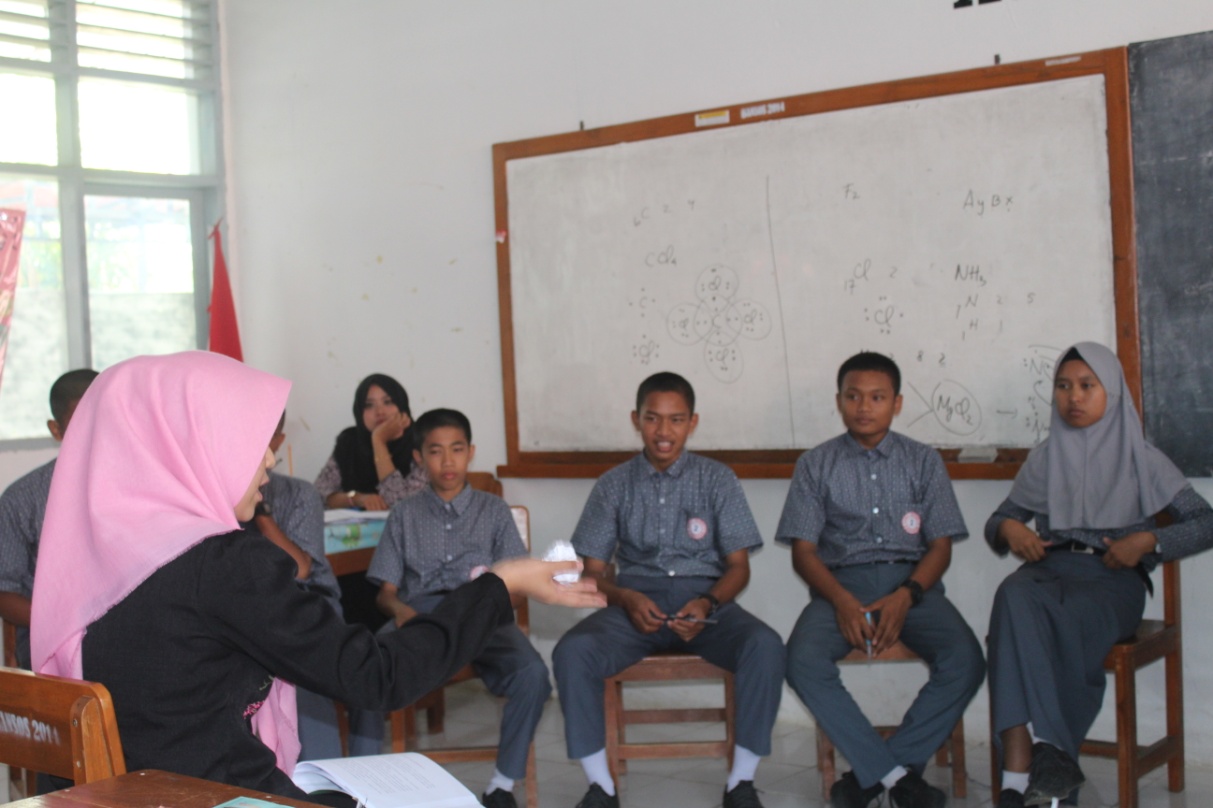 Pelaksanaan posttest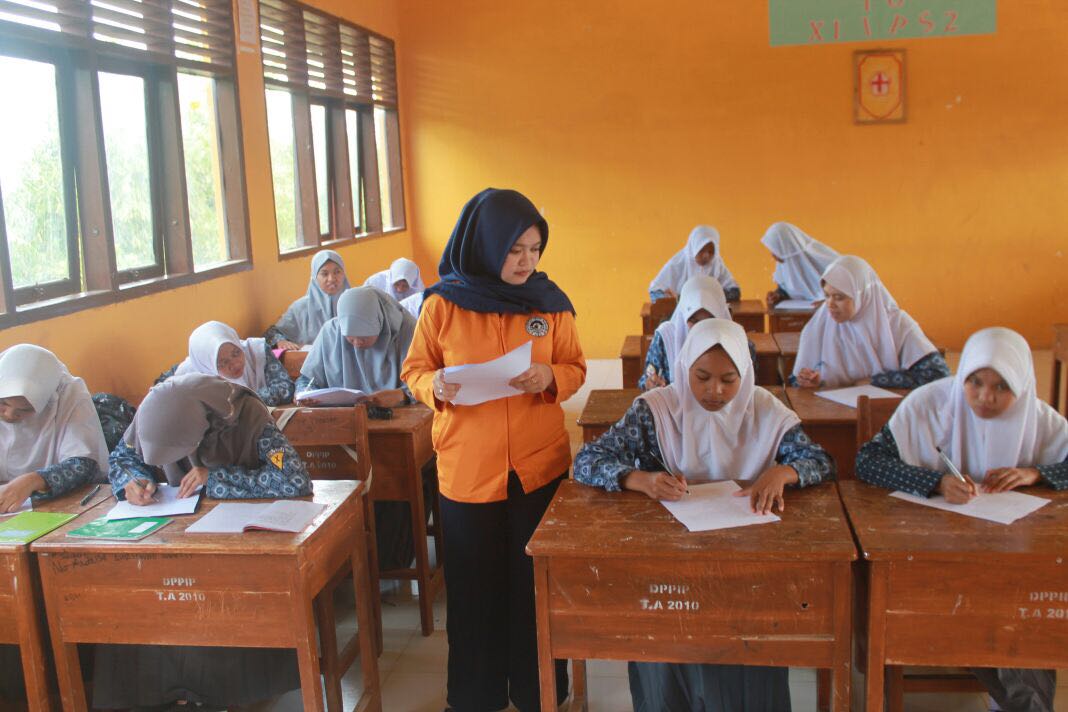 